ПОСТАНОВЛЕНИЕ №35с.Чендек03.05.2016г.С целью предотвращения потравы посевов, сенокосов, для организации выпаса КРС, МРС, лошадей физических  лиц, руководствуясь КоАП РФ, Уставом сельской администрации Чендекского сельского поселения Усть-Коксинского района РА, Правилами благоустройства на территории Чендекского сельского поселенияПОСТАНОВЛЯЮ: 1. Установить сезон выпаса КРС, МРС, лошадей гражданами, имеющими данных сельскохозяйственных животных на территории Чендекского сельского поселения:-для жителей с. Ак-Коба, с.Маргала, с.Чендек, с.Маральник-2, с.Нижний Уймон, пос.Полеводка с 03.05.2016г. по 20.10.2016г.	3. Контроль за исполнением постановления возложить на специалиста 1 категории – Кудрявцеву Н.В.	4. постановление вступает в силу с момента обнародования.Глава Чендекского сельского поселения                                                     А.В. ОшлаковаРЕСПУБЛИКА АЛТАЙ УСТЬ-КОКСИНСКИЙ РАЙОНСЕЛЬСКАЯ АДМИНИСТРАЦИЯЧЕНДЕКСКОГО  СЕЛЬСКОГО ПОСЕЛЕНИЯ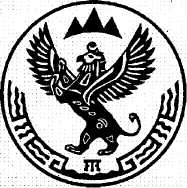 АЛТАЙ РЕСПУБЛИКАКОКСУУ-ООЗЫ АЙМАКЧЕНДЕКТЕГИ  JУРТ JЕЗЕЕЗИНИН АДМИНИСТРАЦИЯЗЫ649470 с.Чендек, ул. Садовая , 15 , тел.8(38848) 25-4-35факс.8(38848) 25-4-42, E-mail: chendek-ra@yandex.ru649470 с.Чендек, ул. Садовая , 15 , тел.8(38848) 25-4-35факс.8(38848) 25-4-42, E-mail: chendek-ra@yandex.ru649470 с.Чендек, ул. Садовая , 15 , тел.8(38848) 25-4-35факс.8(38848) 25-4-42, E-mail: chendek-ra@yandex.ruОб установлении сезона выпаса КРС, МРС, лошадей на территории Чендекского сельского поселения